W N I O S E K 1. Wnoszę o: 	 rejestrację / czasową rejestrację w celu…......................................./ wyrejestrowanie (3    i zawiadamiam o:   nabyciu   zbyciu  (właściwe zaznaczyć – X) następującego pojazdu: Rodzaj pojazdu, samochód osobowy; samochód ciężarowy; samochód specjalny; ciągnik samochodowy; ciągnik rolniczy; przyczepa lekka; przyczepa ciężarowa; przyczepa specjalna; przyczepa rolnicza; naczepa; motorower; motocykl samochodowy inny; autobus (4Marka, typ, model................................................................................................................................. Rok produkcji........................................................................................................................................ Numer ident. VIN / nr nadwozia (podwozia)   I__I__I__I__I__I__I__I__I__I__I__I__I__I__I__I__ I__IDotychczasowy numer rejestracyjny  I__I__I__I__I__I__I__I__ISprowadzonego z terytorium państwa członkowskiego UE dnia (5 .......................................................................... Data nabycia/zbycia(6 dotychczas zarejestrowanego pojazdu  ............................................................................... Do wniosku załączam następujące dokumenty: (właściwe zaznaczyć – X) dowód rejestracyjny,   	 badanie techniczne,		 upoważnienie, umowa sprzedaży,    	 	 świadectwo zgodności WE,           tłumaczenia, umowa darowizny,	             oświadczenie, 	     	             zaś. o demontażufaktura zakupu,                      akcyza, 	                                    ............................................ tablice/a rejestracyjne,	 odprawa celna, 	                                                                                  	Wnoszę o: wydanie tablic indywidualnych o wyróżniku pojazdu: …..........................(7wydanie tablic rejestracyjnych         2 długie     lub  	 1 długa + 1 kwadrat 					       1 długa      lub 	 1 kwadrat     dodatkowa tablica na bagażnik -  długa lub  kwadrat     samochodowych zmniejszonych                                                                                                 pozostawienie dotychczasowego numeru rej.Oświadczam, że podane we wniosku dane i informacje są aktualne i zgodne ze stanem faktycznym. …................................... (podpis właściciela)  należy wpisać adres, pod którym właściciel zamieszkuje z zamiarem stałego pobytu lub adres siedziby w przypadku osób prawnych. W przypadku wniosku składanego przez     podmiot, o którym mowa w art. 73 ust. 2 i 5 ustawy z dnia 20 czerwca 1997 r. Prawo o ruchu drogowym, we wniosku podaje się dane tego podmiotu oraz właściciela pojazdu numer REGON podaje się, gdy właścicielem jest osoba prawna, datę urodzenia wpisują tylko cudzoziemcy, którzy nie mają nr PESEL,  dotyczy demontażu/kasacji, kradzieży, wywozu za granicę, udokumentowanej trwałej i zupełnej utraty. zaznaczyć właściwewypełnia się w przypadku pojazdu nie będącego pojazdem nowym, sprowadzonego z terytorium państwa członkowskiego UE rejestrowanego po raz pierwszy na terytorium RP, gdy datą sprowadzenia pojazdu z terytorium państwa członkowskiego UE jest dzień po dniu 31 grudnia 2019 r. niepotrzebne skreślić, wypełnia właściciel, jeżeli wnosi o wydanie tablic indywidualnych zamiast tablic zwyczajnych, Oświadczenie (dotyczy pojazdów rejestrowanych po raz pierwszy w RP) Oświadczam, że wiem o obowiązku zawarcia umowy ubezpieczenia OC najpóźniej w dniu rejestracji pojazdu. Zobowiązuję się do przedłożenia umowy ubezpieczenia OC w dniu odbioru dowodu rejestracyjnego pojazdu.  	 	 	 	 	 	 	 	 	 	 	 	 	 	 	………………………………… 	 	 	 	 	 	 	 	 	 	 	 	 	 	 	 	 	(data i podpis właściciela) Oświadczenie (warunkowa czasowa rejestracja pojazdu z urzędu – brak akcyzy i/lub odprawy celnej) Oświadczam, że w okresie od warunkowej czasowej rejestracji pojazdu do wydania dowodu rejestracyjnego nie nastąpi zmiana w zakresie własności pojazdu, którego dane są we wniosku. Jednocześnie zobowiązuję się do dostarczenia brakujących dokumentów oraz zwrotu pozwolenia czasowego przed upływem terminu, a w przypadku braku wymaganych dokumentów również do zwrotu tablic rejestracyjnych.  	 	 	 	 	 	 	 	 	 	 	 	 	 	 	………………………………… 	 	 	 	 	 	 	 	 	 	 	 	 	 	 	 	 	(data i podpis właściciela) Oświadczenie (dotyczy pojazdów sprowadzonych z zagranicy) Oświadczam, że pojazd, którego dane są we wniosku. został sprowadzony z zagranicy bez tablic rejestracyjnych, * został sprowadzony z tablicami rejestracyjnymi nr ………………………………………., co do których zachodzi konieczność zwrotu do organu rejestrującego państwa, z którego pojazd został sprowadzony.* W związku z powyższym do wniosku o rejestrację nie dołączam tablic rejestracyjnych. *  niepotrzebne skreślić   	 	 	 	 	 	 	 	 	 	 	 	 	 	 	........................................... (data i podpis właściciela) Oświadczenie (dotyczy rejestracji pojazdu z dodatkową tablicą na bagażnik) Oświadczam, że dodatkową tablicę rejestracyjną wydaną na bagażnik utraciłem. ........................................... (data i podpis właściciela) Oświadczenie (dotyczy pojazdów ze zmniejszoną tablicą rejestracyjną) Oświadczam, że pojazd posiada zmniejszone wymiary miejsca konstrukcyjnie przeznaczonego do umieszczenia tablic rejestracyjnych.  	 	 	 	 	 	 	 	 	 	 	 	 	 	 	................................................... 	   	 	 	 	 	 	 	 	(data i podpis właściciela) Nota informacyjnaRealizując obowiązek informacyjny wynikający z ROZPORZĄDZENIA PARLAMENTU EUROPEJSKIEGO I RADY (UE) 2016/679 z dnia 27 kwietnia 2016 r. w sprawie ochrony osób fizycznych w związku z przetwarzaniem danych osobowych i w sprawie swobodnego przepływu takich danych oraz uchylenia dyrektywy 95/46/WE (ogólne rozporządzenie o ochronie danych) informujemy, że: 
Zgodnie z art. 12 i art. 13 ust. 1 i 2 Rozporządzenia Parlamentu Europejskiego i Rady (UE) 2016/679 z dnia 27 kwietnia 2016 r. w sprawie ochrony osób fizycznych w związku z przetwarzaniem danych osobowych i w sprawie swobodnego przepływu takich danych oraz uchylenia dyrektywy 95/46/WE, zwanym dalej RODO informuje się, że:
1. Administratorem Pani/Pana danych osobowych jest Starostwo Powiatowe z siedzibą w Dębicy ul. Parkowa 28, 39-200 Dębica, kontakt e-mail: info@powiatdebicki.pl, zwane dalej Administratorem, który prowadzi operacje przetwarzania danych osobowych.
2. Administrator wyznaczył inspektora ochrony danych osobowych: Panią Agnieszkę Gazdę, kontakt z inspektorem e-mail: iod@powiatdebicki.pl.
3. Administrator może przetwarzać Pani/Pana dane osobowe:
- w celu wykonania umowy, której stroną jest osoba, której dane dotyczą lub do podjęcia działań na żądanie osoby, której dane dotyczą, przed zawarciem umowy (art. 6 ust. 1 lit. b RODO);
- w celu wypełnienia obowiązku prawnego ciążącego na administratorze (art. 6 ust. 1 lit. c RODO);
- kiedy jest to niezbędne do ochrony żywotnych interesów osoby, której dane dotyczą, lub innej osoby fizycznej (art. 6 ust. 1 lit.d RODO);
- kiedy przetwarzanie jest niezbędne do wykonania zadania realizowanego w interesie publicznym lub w ramach sprawowania władzy publicznej powierzonej administratorowi (art. 6 ust. 1 lit. e RODO);
- do celów wynikających z prawnie uzasadnionych interesów realizowanych przez Administratora na podstawie wypełnienia obowiązku prawnego ciążącego na Administratorze (art. 6 ust. 1 lit. f RODO).
4. Pani/Pana dane osobowe nie będą udostępniane podmiotom innym, niż uprawnione na mocy przepisów prawa.
5. Dane osobowe będą przechowywane nie dłużej, niż jest to niezbędne i w zakresie koniecznym do realizacji celów przetwarzania, tj. przez okres zgodny z obowiązującymi przepisami archiwalnymi – ustawą z 14 lipca 1983 r. o narodowym zasobie archiwalnym i archiwach i rozporządzeniem Prezesa Rady Ministrów z dnia 18 stycznia 2011 r. w sprawie instrukcji kancelaryjnej, jednolitych rzeczowych wykazów akt oraz instrukcji w sprawie organizacji i zakresu działania archiwów zakładowych.
6. Posiada Pani/Pan prawo do:
1) dostępu do treści swoich danych osobowych,2) sprostowania danych osobowych,
3) usunięcia lub ograniczenia przetwarzania danych osobowych lub prawo do wniesienia sprzeciwu wobec przetwarzania, a także o prawo do przenoszenia danych,
4) wniesienia skargi do organu nadzorczego: Urzędu Ochrony Danych Osobowych ul. Stawki 2, 00-193 Warszawa.
7. Pani/Pana dane osobowe nie podlegają zautomatyzowanemu podejmowaniu decyzji oraz nie podlegają  profilowaniu.
8. Podanie danych osobowych jest wymogiem ustawowym lub umownym lub warunkiem zawarcia umowy. Osoba, której dane dotyczą, jest zobowiązana do ich podania, a konsekwencją niepodania danych osobowych będzie brak możliwości realizacji celu.                 WŁAŚCICIEL ………………………………..………........... (imię i nazwisko lub nazwa firmy) (1………………………………………........... ................................................................. (adres zamieszkania lub siedziba) (1……………………………………………....(nr PESEL lub REGON / data urodzenia) (2……..……………………………………        WSPÓŁWŁAŚCICIEL ………………………………………....……… (imię i nazwisko lub nazwa firmy)(1……………………………………....………… ………………………………………....……… (adres zamieszkania lub siedziba ) (1………………………………………....……… (nr PESEL lub REGON / data urodzenia) (2…….………………………….……………Dębica, dnia …….………...… 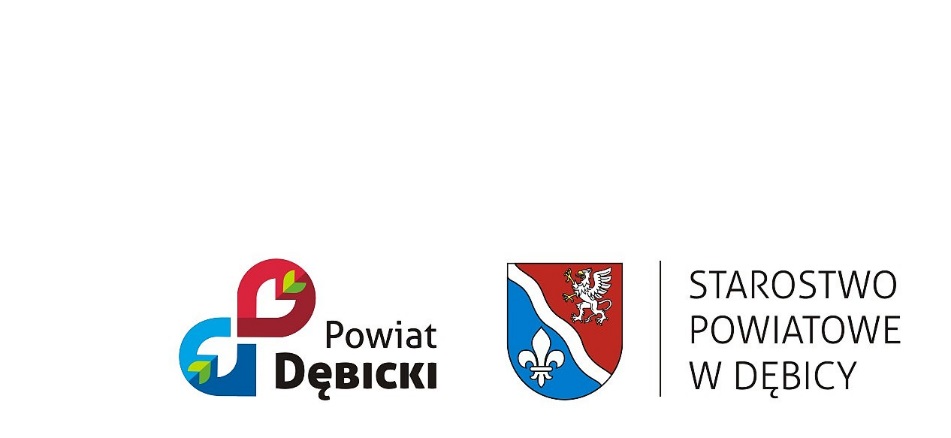 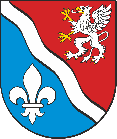 Wydział Komunikacji i Transportu